2021-22 School Calendar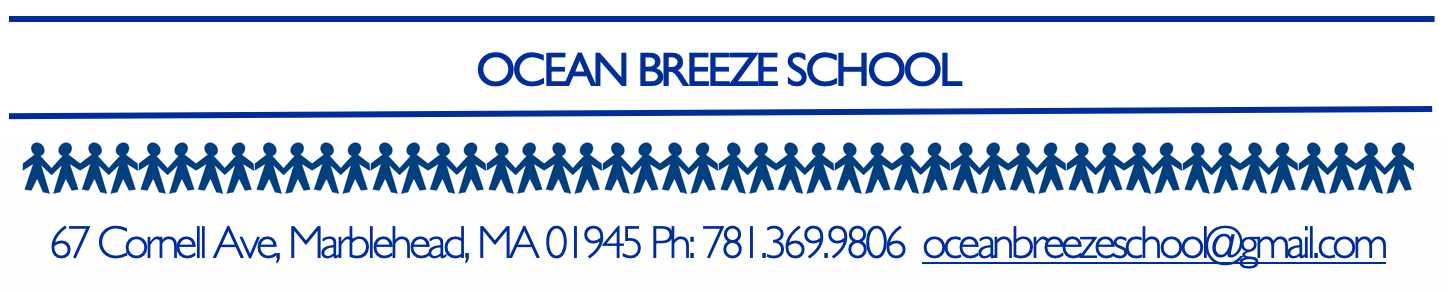 Please note that if the Marblehead Public Schools are closed or switch to a virtual day due to inclement weather, Ocean Breeze School will be closed for the day.  Please check your email and the local news for these announcements.First Day of School August 30Welcome!Labor Day September 6No SchoolRosh HashanahSeptember 7-8No SchoolYom KippurSeptember 16No SchoolOpen HouseSeptember 287:00-8:00 PMToddler-Fall PicnicOctober 1 11:30-12:00Preschool-Fall FairOctober 8 School Closes at 12:15Indigenous Peoples’ DayOctober 11No SchoolVeteran’s DayNovember 11No SchoolThanksgiving BreakNovember 24School Closes at 12:15Thanksgiving BreakNovember 25-26No SchoolToddler- Winter PartyDecember 23School Closes at 12:15Preschool-Winter ShowDecember 23School Closes at 12:15Winter BreakDecember 24-December 31No SchoolMLK DayJanuary 17No SchoolPreschool-Science FairFebruary 11School Closes at 12:15February VacationFebruary 21-25No SchoolTeacher Professional Development DayMarch 16No SchoolGood FridayApril 15No SchoolToddler-Spring PicnicMay 13 11:30-!2:00April VacationApril 18-22No SchoolAll School Beach DayMay 20No SchoolMemorial DayMay 30No SchoolLast Day of SchoolJune 10School Closes at 12:15